Декада «Родительский контроль организации питания в школе»В декабре  в  филиале МОУ СОШ с.Поима в с.Пичевка в рамках месячника «Организация правильного питания в муниципальных образовательных организациях» проходит Декада «Родительский контроль организации питания в школе». Комиссия по контролю за организацией питания обучающихся проводит проверку организации горячего питания.Цель проверки: совершенствование системы организации горячего питания обучающихся.Предмет контроля:
• количество приемов пищи;
• наличие графика приема пищи обучающихся;
• благоприятные условия для приема пищи, сервировка столов, микроклимат, освещенность;
• вкус пищи;
• энергетическая ценность рациона питания;
• организация прихода классов в столовую;
• соответствие реализуемых блюд утвержденному меню;
• соответствие массы порций нормам;
• температура подаваемых блюд;
• состояние столовых приборов и посуды;
• качества уборки помещения столовой;
• условия соблюдения правил личной гигиены обучающимися;
• наличие и состояние санитарной одежды у сотрудника, осуществляющего раздачу готовых блюд.7 декабря 2021 года представителями родительской общественности Атясовой О.Н, Голик В.А. и Кавтаевой Н.А. проведен рейд в школьную столовую по вопросу качества предоставляемого питания и исполнения санитарного законодательства. Согласно Порядку доступа законных представителей, обучающихся в помещения для приема пищи родители уведомили зам директора по УВР Перышкину Е.И.  о желании участвовать в мониторинге питания, прошли обязательную процедуру термометрии с занесением в журнал регистрации посетителей. Представителей родительской общественности обеспечили санитарной одеждой. Сопровождал проведение мониторинга заместитель директора по УВР Перышкина Е.И.При проведении мероприятия было отмечено:своевременность посещения обучающимися столовой в соответствии с утвержденным графиком;соблюдение правил личной гигиены обучающимися;наличие санитарной одежды сотрудника;содержание обеденного зала;соответствие реализуемых блюд утвержденному меню;вкусовые предпочтения детей;условия для организации питания обучающихся;организация питьевого режима.Выводы:Питание обучающихся  в филиале МОУ СОШ с.Поима в с.Пичевка  осуществляется в соответствии с нормативными требованиями. Администрацией школы организован контроль за организацией питания, качеством продуктов и приготовления пищи, выхода готовой продукции, за соблюдением санитарно-гигиенических норм приготовления блюд, за посещаемостью учащимися столовой в соответствии с установленным графиком питания.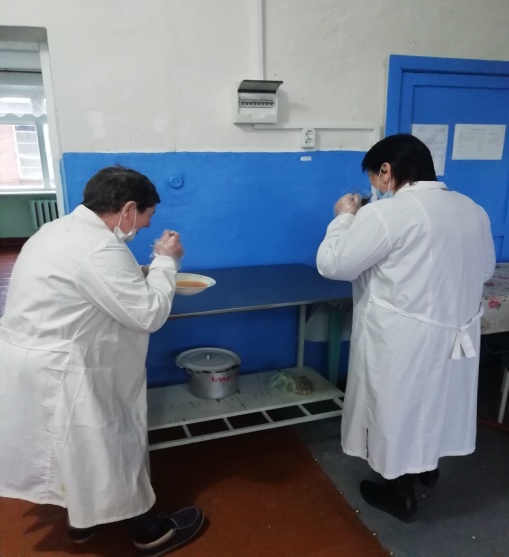 